Продолжается сельскохозяйственная микроперепись 2021 года. По состоянию на 13 августа все сельскохозяйственные организации, крестьянские (фермерские) хозяйства и индивидуальные предприниматели, осуществляющие сельскохозяйственную деятельность, заполнили переписные анкеты и сдали в Белгородстат. Сейчас они проходят проверку и после этого будут переданы в Росстат. Личные подсобные хозяйства обследуют переписчики. При выполнении своей работы они сталкиваются с некоторыми сложностями: не могут застать дома хозяев, респонденты затрудняются с ответами на вопросы о посевных площадях, иногда недоброжелательно относятся к переписчикам. Но, несмотря ни на что, на сегодняшний день переписчики посетили и заполнили анкеты по 6011 адресам. Это составляет 66,2 % от всех подлежащих переписи хозяйств. Снова обращаюсь к жителям нашего округа с просьбой доброжелательно отнестись к работе переписчика и правильно ответить на вопросы переписного листа. Подробную информацию о сельскохозяйственной микропереписи можно получить на сайте Белгородстата по ссылке https://belg.gks.ru/folder/98648 . 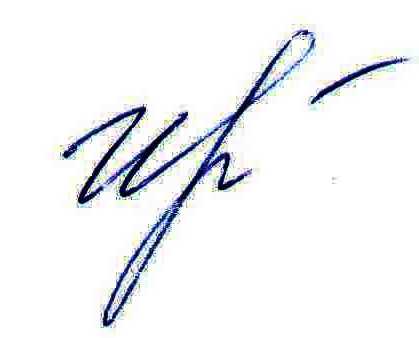 Руководитель подразделения   Белгородстата в г. Грайворон 							С.В.Ильина Исп. С.В.Ильина8 (47261) 4-64-88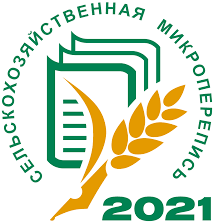 Пресс-выпуск13 августа 2021 годаCельскохозяйственная микроперепись в разгаре